проект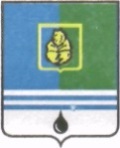 					РЕШЕНИЕДУМЫ ГОРОДА КОГАЛЫМАХанты-Мансийского автономного округа - ЮгрыОт «___»_______________20___г.                                                   №_______ О внесении измененийв решение Думы города Когалымаот 16.07.2013 №301-ГДВ соответствии со статьями 130, 134 Трудового кодекса Российской Федерации, частью 2 статьи 53 Федерального закона от 06.10.2003 №131-ФЗ «Об общих принципах организации местного самоуправления в Российской Федерации», Законом Ханты-Мансийского автономного округа – Югры от 28.12.2007 №201-оз «О гарантиях осуществления полномочий депутата, члена выборного органа местного самоуправления, выборного должностного лица местного самоуправления в Ханты-Мансийском автономном округе – Югре», постановлением Правительства Ханты-Мансийского автономного округа – Югры от 24.12.2007 №333-п «О нормативах формирования расходов на оплату труда депутатов, выборных должностных лиц местного самоуправления, осуществляющих свои полномочия на постоянной основе, и муниципальных служащих в Ханты-Мансийском автономном округе – Югре», частью 2 статьи 43 Устава города Когалыма, Дума города Когалыма РЕШИЛА:В решении Думы города Когалыма от 16.07.2013 №301-ГД «Об установлении размеров ежемесячного денежного вознаграждения лиц, замещающих муниципальные должности, осуществляющих свои полномочия на постоянной основе в органах местного самоуправления города Когалыма» (далее – решение) приложение к решению изложить в редакции согласно приложению к настоящему решению.Финансовое обеспечение расходных обязательств, связанных с реализацией настоящего решения, производить за счет бюджетных ассигнований, предусматриваемых в бюджете города Когалыма на содержание органов местного самоуправления города Когалыма.Признать утратившими силу следующие решения Думы города Когалыма:3.1. от 29.10.2015 №601-ГД «О внесении изменения в решение Думы города Когалыма от 16.07.2013 №301-ГД»;3.2. от 30.03.2016 №665-ГД «О внесении изменения в решение Думы города Когалыма от 16.07.2013 №301-ГД».Настоящее решение вступает в силу с 01.01.2018.Опубликовать настоящее решение и приложение к нему в газете «Когалымский вестник».Приложениек решению Думыгорода Когалымаот               №Приложение к решению Думыгорода Когалымаот 16.07.2013 №301-ГДРазмерыежемесячного денежного вознаграждения лиц, замещающихмуниципальные должности, осуществляющих свои полномочияна постоянной основе в органах местного самоуправлениягорода КогалымаПредседательГлаваДумы города Когалымагорода Когалыма_____________  А.Ю.Говорищева_____________  Н.Н.ПальчиковN п/пМуниципальная должностьДенежное вознаграждение (рублей)1.Глава города Когалыма95682.Председатель Думы города Когалыма9568